3. OŽIGALKARJIa)Življenjski prostor: ___________________________________________b) Značilnost: _________________________________________________c) Delitev:PLOSKI ČRVIIme skupine izvira iz ploskega telesa predstavnikov te skupine. Vrtinčarji so majhni vodni organizmi, le redki živijo v vlažni prsti. Sesači (npr. veliki metljaj) in trakulje imajo prilagoditve na _____________način življenja (npr. priseske in pripone, s katerimi se pritrjajo na gostitelja, hranilne snovi lahko sprejemajo skozi telesno površino ipd.). Živijo kot notranji zajedavci (zajedajo npr. v prebavilih in jetrih).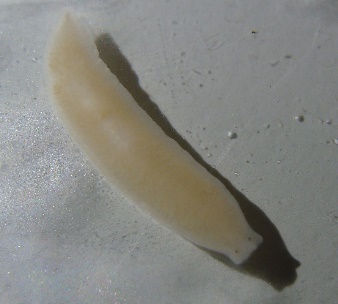 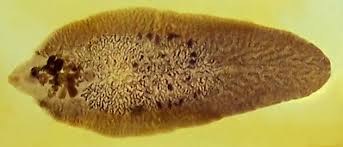 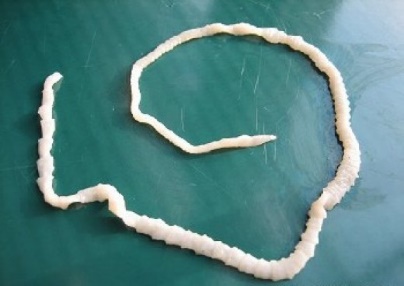 _______________     _________________                  _______________KORALNJAKIKLOBUČNJAKITRDOŽIVNJAKIOblika telesa: Oblika telesa: Oblika telesa: Predstavniki: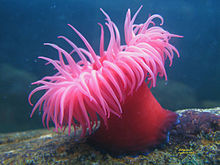 _______________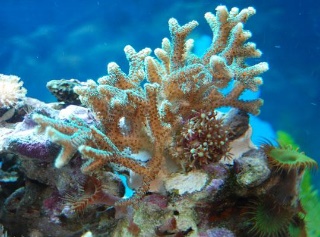 _____________________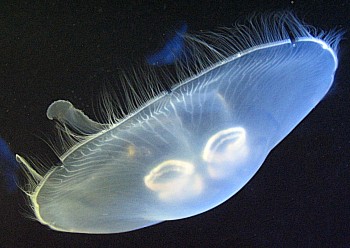 _______________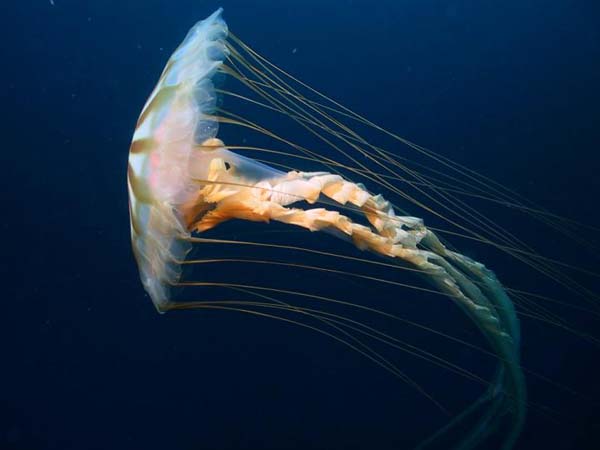 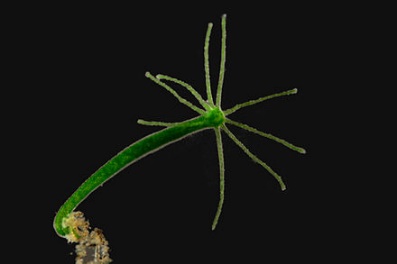     Zeleni trdoživ